Kính gửi: BCH các cơ sở Đoàn trực thuộc	Căn cứ công văn số 111-CV/TG, ngày 01/9/2017 của Ban Tuyên giáo Thành ủy Thủ Dầu Một về việc gửi tài liệu thông tin nội bộ về chuyến thăm cấp nhà nước Vương quốc Campuchia của Tổng Bí thư Nguyễn Phú Trọng.Để thông tin kịp thời đến với cán bộ, đoàn viên thanh niên, Ban Thường vụ Thành đoàn đề nghị Ban Chấp hành các cơ sở Đoàn trực thuộc nghiên cứu các hình thức phù hợp nhằm đẩy mạnh công tác tuyên truyền đến đoàn viên, thanh niên tài liệu thông tin nội bộ về chuyến thăm thăm cấp nhà nước Vương quốc Campuchia của Tổng Bí thư Nguyễn Phú Trọng. (tài liệu được đăng tải trên website thành đoàn)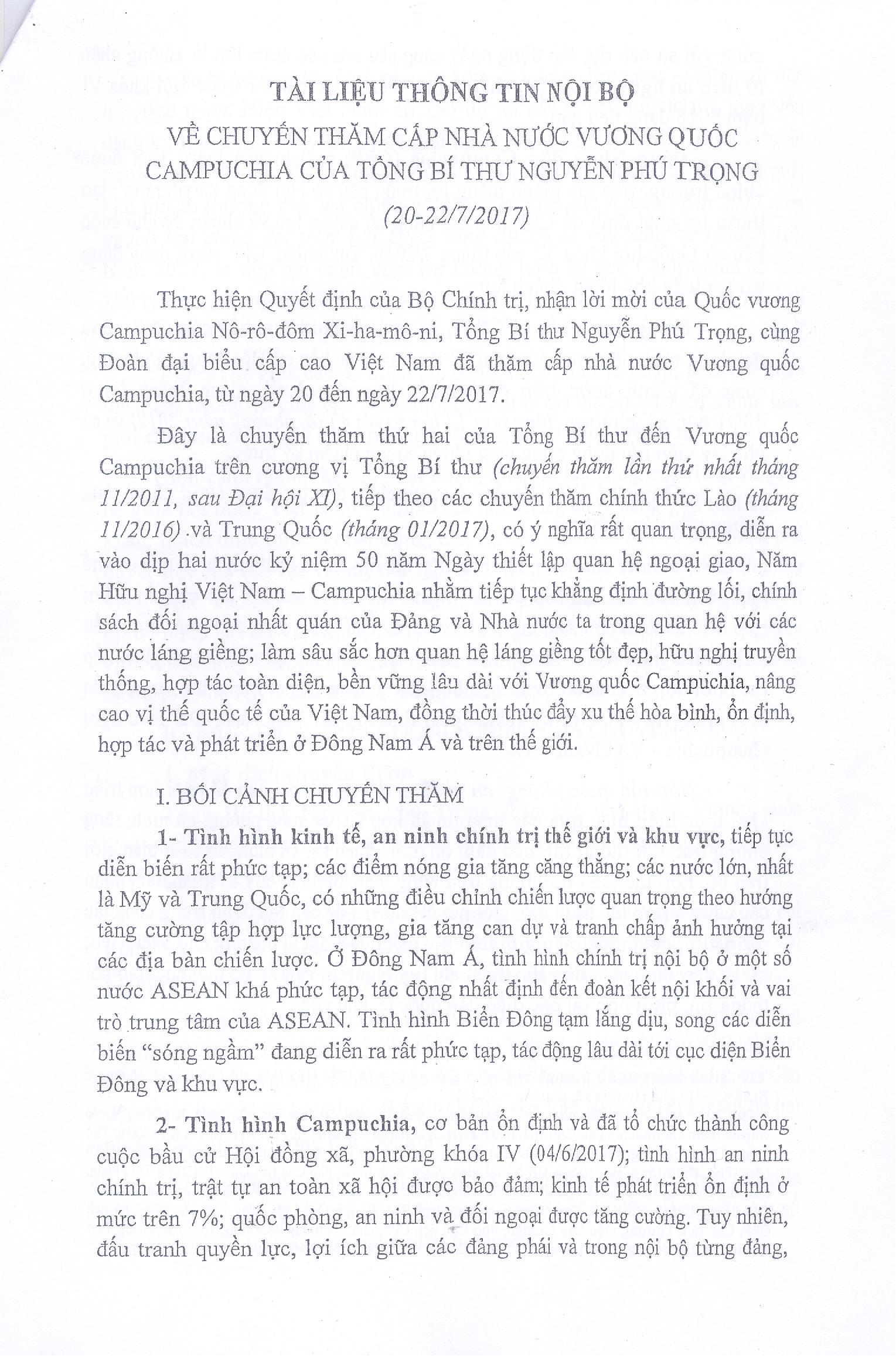 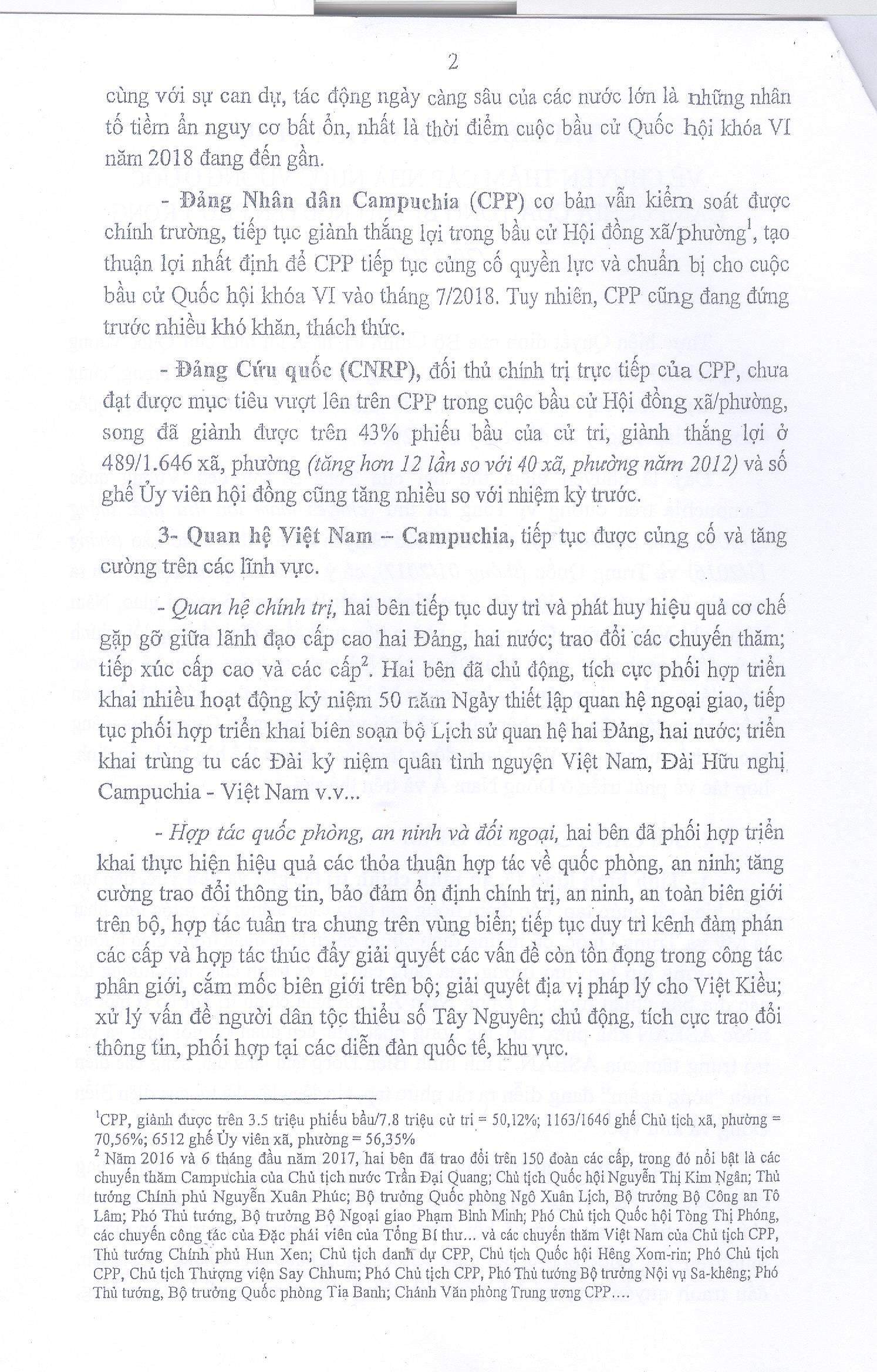 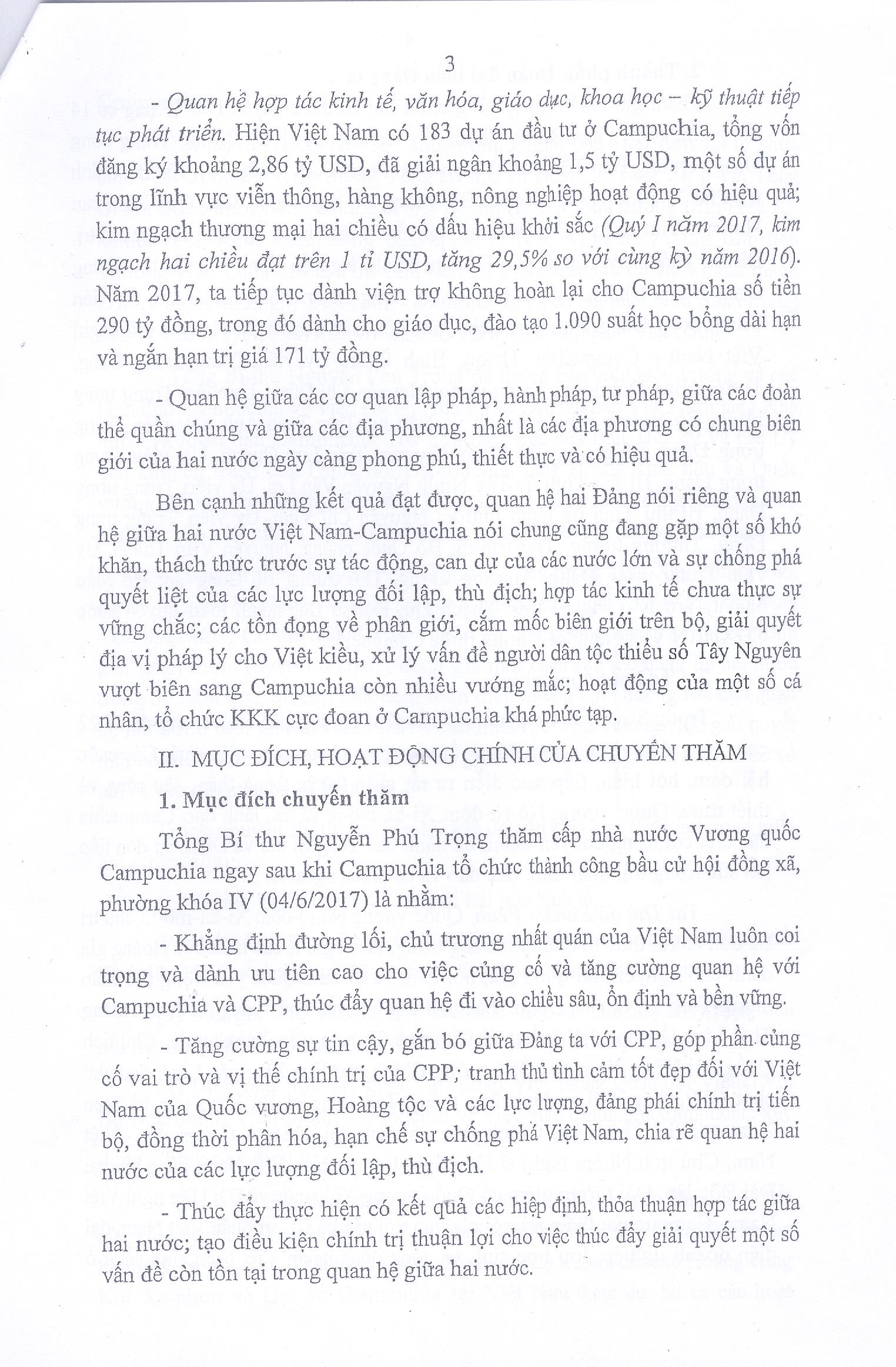 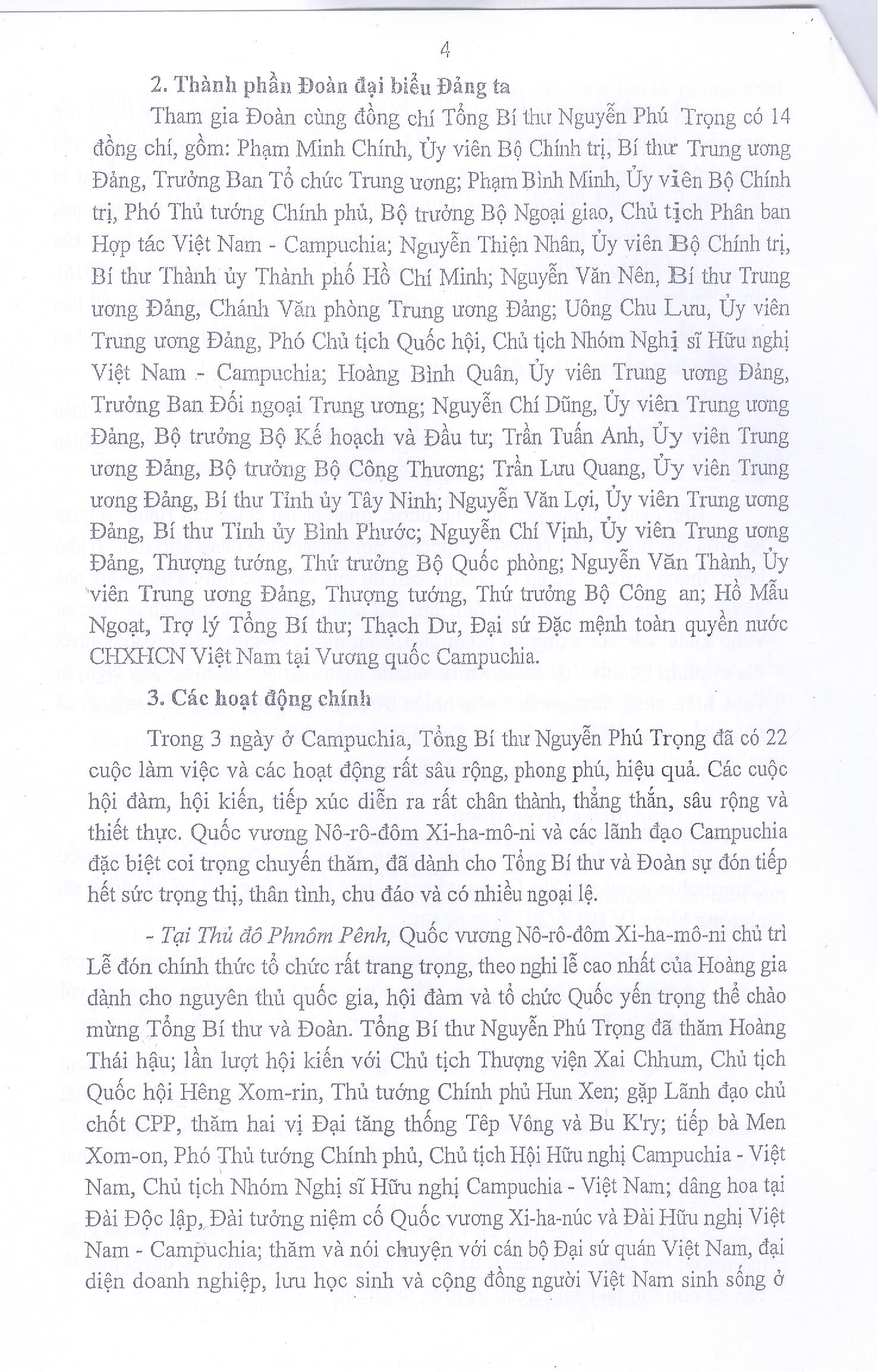 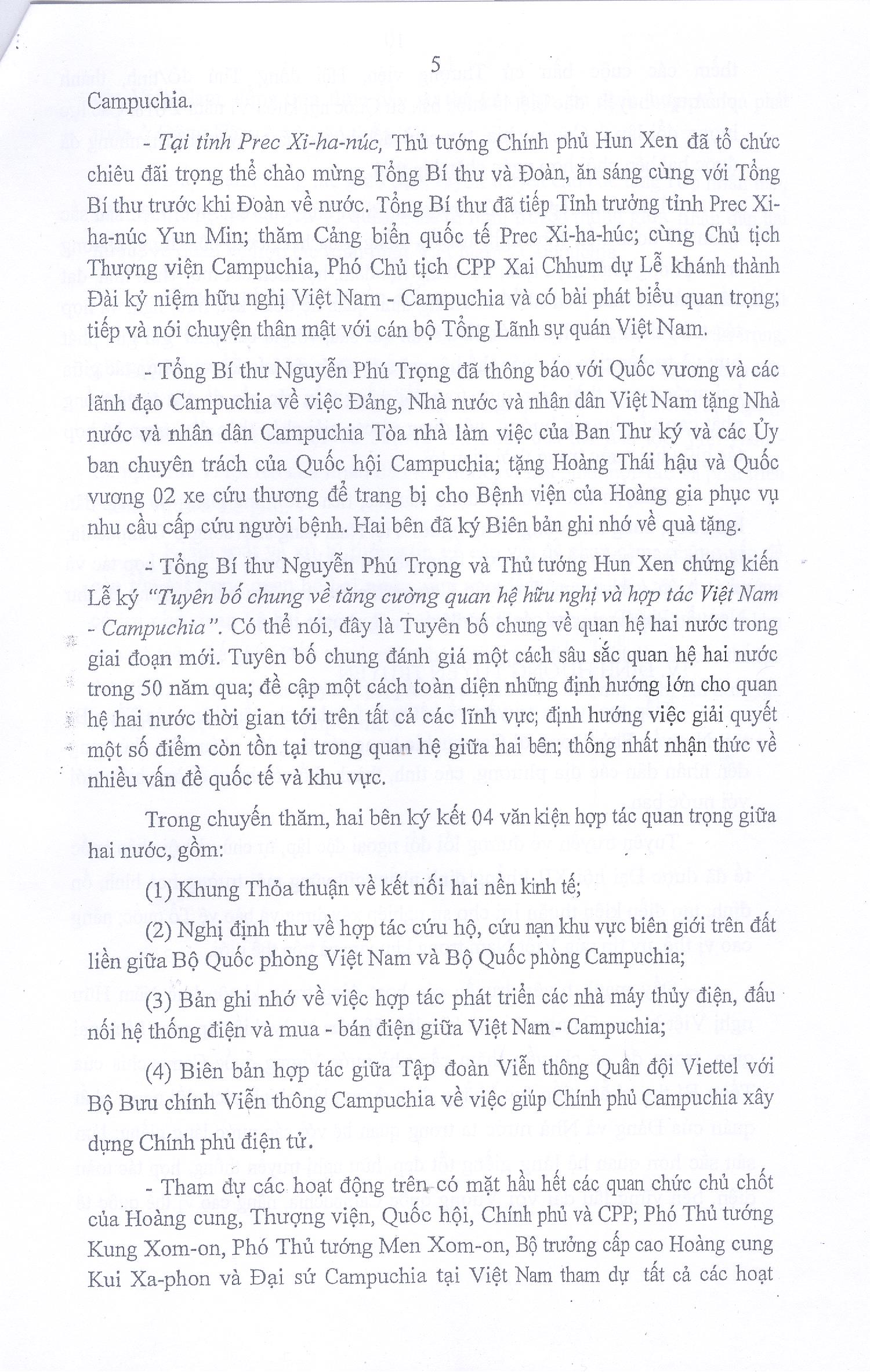 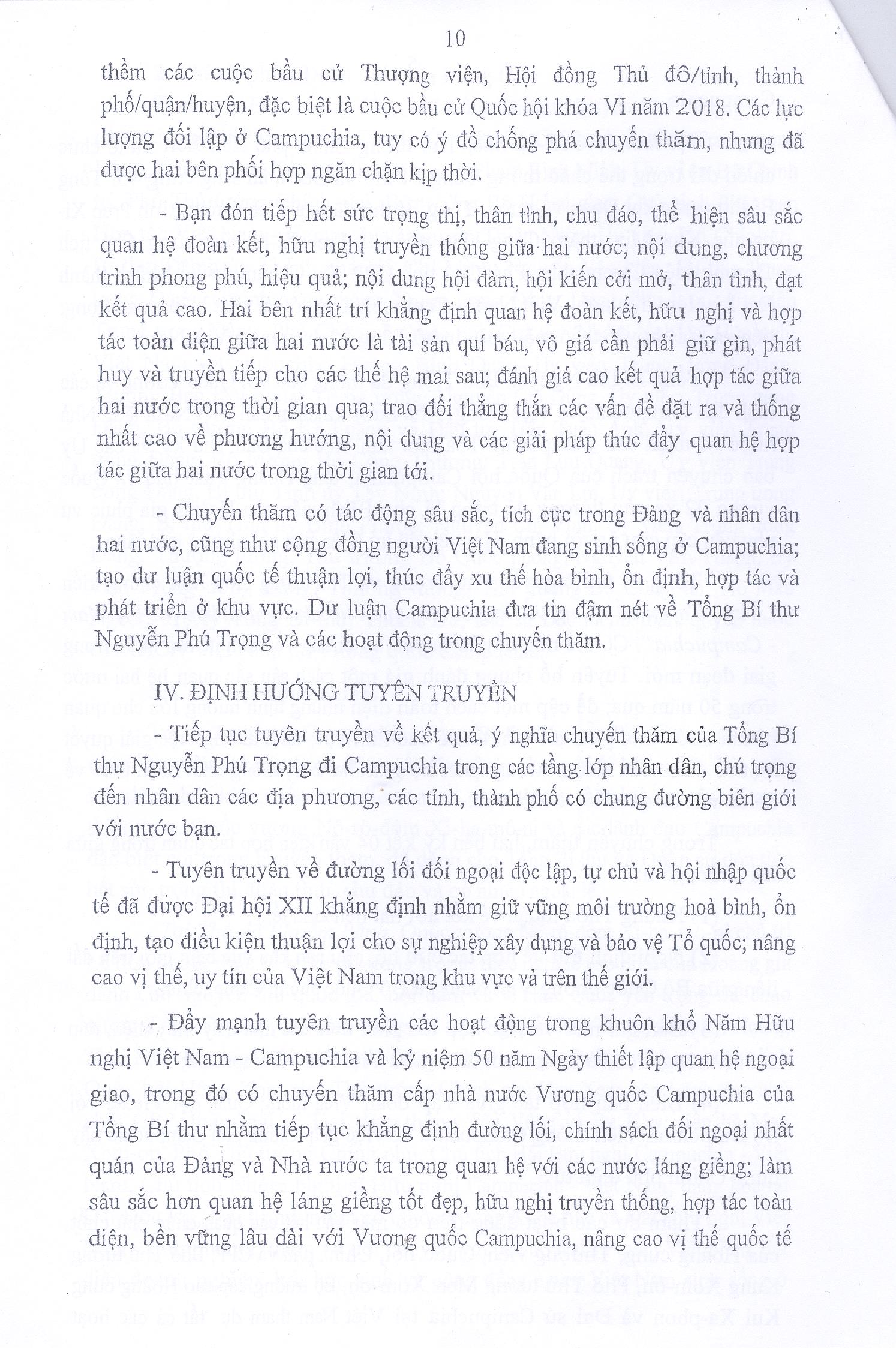 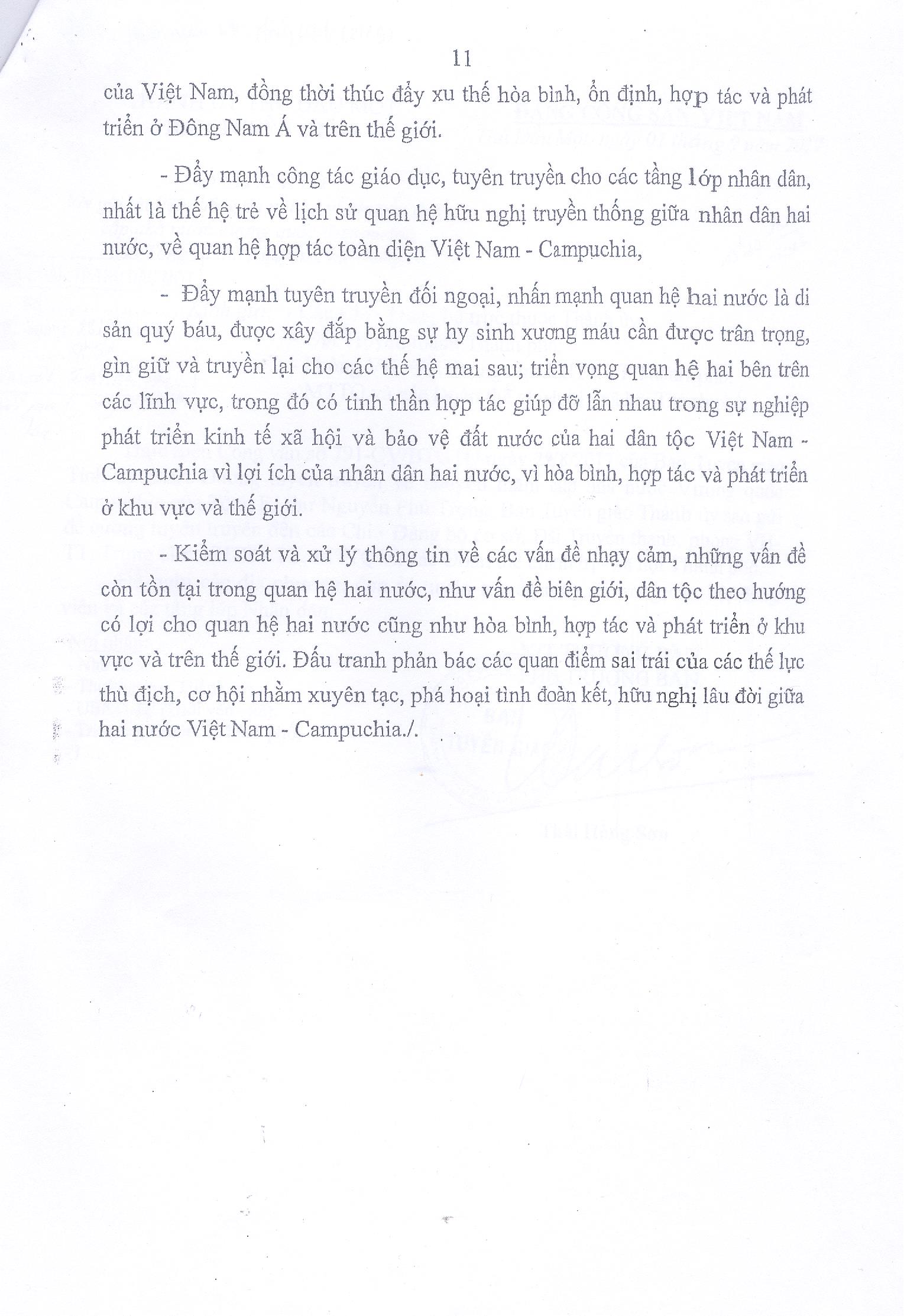 TỈNH ĐOÀN BÌNH DƯƠNGBCH ĐOÀN TP. THỦ DẦU MỘT***Số: 87/ĐTN“V/v gửi tài liệu thông tin nội bộ về chuyến thăm cấp nhà nước Vương quốc Campuchia của Tổng Bí thư Nguyễn Phú Trọng ”ĐOÀN TNCS HỒ CHÍ MINHThủ Dầu Một, ngày 20 tháng  9 năm 2017        Nơi nhận:- Ban Tuyên giáo Thành ủy (b/c);- TTr Thành Đoàn (groupmail);- Các cơ sở Đoàn trực thuộc (t/h);- Lưu, VT.D:\Thanh doan\Thanh doan\Nam 2017\CV gui tai lieu thong tin noi bo.docxTM. BAN THƯỜNG VỤPHÓ BÍ THƯ(đã ký)Lê Tuấn Anh